The following persons have been and stand validly nominated:A poll for the above election will be taken on Thursday 18 May 2023 between the hours of 7am and 10pm. The situation of each polling station and the description of voters entitled to vote there is available on and may be viewed at the Council office during office hours.  The number of Councillors to be elected for the District Electoral Area will be 6.Published and printed by Deputy Returning Officer, Causeway Coast and Glens Borough CouncilLocal Council ElectionsStatement of Persons Nominated and Notice of PollDistrictCauseway Coast and GlensDistrict Electoral Area ColeraineDate of PollThursday 18 May 2023PERSONS NOMINATEDPERSONS NOMINATEDPERSONS NOMINATEDPERSONS NOMINATEDSUBSCRIBERSSURNAMEOTHER NAMESHOME ADDRESS IN FULLDESCRIPTION(if any)SUBSCRIBERSAndersonPhilip 9 Beresford RoadColeraineCo LondonderryNorthern IrelandBT52 1LWDemocratic Unionist Party – D.U.PWilliam McIntyre, Paul McPeak, John James Sproule, John Knox McIlreavy, Simon Alan McIlreavy, Gillian Sarah Elizabeth Hutchinson, Samantha Joanne Watt, James Fleming Maguire, Karl Jarman, Joseph LyonsArchibaldNiamh51 Shinny Road, Coleraine BT51 4PTSinn FéinMargaret Fleming, Michael McCartney, Kim Rachel McCormick, Joseph Martin Stewart, Gemma Grace Stewart, Patrick Robert Curran, Rosemary Monica Madden, Shauna Hanora McCrudden, Hanora Kathleen O’Kane, Margaret Mary DiamondBoyleYvonne27 Upper Captain StreetColeraineBT51 3LYAlliance PartySusan Evans, Mary Josephine Finnegan, Doreen Valerie McBride, Owen Campbell Finnegan, Helena Ralph, Iris Bradley, Gillian Michael, Daire Sean Strain, Angela Watts, Josephine CarterDuddyGeorgeAddress in the Causeway Coast and Glens Local Government DistrictIndependentAdrian Eakin, Steven Gerald Chambers, Richard Hodges, Steven Robert Ramsey, Diane Heather Magee, Colin Alexander Magee, Alan Robert McIlreavy, Sharon Louise McIlreavy, John James Sproule, Rosemary Ann McCannMaherHelen4 Gortgranagh DriveColeraineBT51 3NQSDLP (Social Democratic & Labour Party) Peter Devlin, Susanne Martina Maher, Catherine Elizabeth Hanna, Thomas Quinn, Rosemary Quinn, William Andrew Maher, Rosemary Gallagher, Felicity Bridget Ferris, Desmond Ferris, Martin Colin MaherMerronAmy LouiseAddress in the Causeway Coast and Glens Local Government DistrictPeople Before Profit AllianceNiamh Merron, Ryan Hugh Fleming, Margaret Elizabeth Millar, Norman Herbert Millar, Layla Elizabeth Adams, Emma Louise Madden Bolton, David James Bolton, William Brooks, Ciara Anne Woods, Matthew Robert WoodsStirlingTanyaAddress in the Causeway Coast and Glens Local Government DistrictDemocratic Unionist Party – D.U.P.Rhonda Elaine Taggart, Robert Stephen Smyth, Susan McNaul, Daphne Joan Christie, Richard John Brown, Conor Stirling Arthur Pollock, Dehra-Jane Adele Tomb, Arthur Samuel Tomb, Sylvia Sittlington, Colin SittlingtonSweeneyMichael40 James StreetColeraineCo LondonderryBT52 2DWTUV – NO SEA BORDERWilliam Bradley, Robert John Stirling, Mark Samuel McKendry, Robert Leonard Charles Maxwell, Jordan Robert Moffett, Alan Glen McKeeman, Kerry Frances McCauley, Harold George Sweeney, Patricia Sweeney, Alexander SweeneyTombAdele46 Knockbracken Way Coleraine Co Londonderry BT52 1XLDemocratic Unionist Party – D.U.P.Robert Stephen Smyth, Siobhan Elizabeth Irwin, Rosemary Ann McCaw, Susan McNaul, Richard John Brown, Conor Stirling Arthur Pollock, Nichola Neill, James Evans, Sylvia Sittlington, Colin SittlingtonWattonRussell1040 Windyhall Park, Coleraine, BT52 1TXProgressive Unionist Party of Northern IrelandLynne Diane Watton, Margaret Deborah Anne Streeter, Eden Jill McNaul, Linsey Russell Watton, Chloe Louise Watton, Vera Lindsay, Edward Alexander Noel Lindsay, Sharon Dorothy Martha Miller, Kenneth John Millican, Ian StreeterWisenerJohnAddress in the Causeway Coast and Glens Local Government DistrictUlster Unionist PartyEdith Margaret Wisener, Jayne Wisener Austin, Caroline Mary Grissam, Alice Maud McAlary, Henry Edward Wisener, William Downs, Robert Ivan Downs, Terry Morrow, Laura Angela Downs, Wayne Edward AustinDated: 24 April 2023  Cloonavin66 Portstewart RoadColeraine, BT52 1EYName of DRODavid H Jackson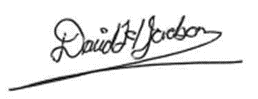 Signature of DRODeputy Returning Officer 